Инструкция по деактивации и удалению национального сертификата безопасности для устройств с операционной системой IOS.Для деактивации: Настройки – Основные – Об этом устройстве – Доверие Сертификатов – Нажать на зеленую плашку. Для удаления: Настройки – Основные – Профили – Сертификат безопасности – Удалить (при необходимости введите код-пароль от устройства).1.Заходим в настройки Вашего устройства2. Основные3. Переходим в профили:4. Находим сертификат, который хотим удалить:5.Нажимаем «Удалить профиль» и подтверждаем действие: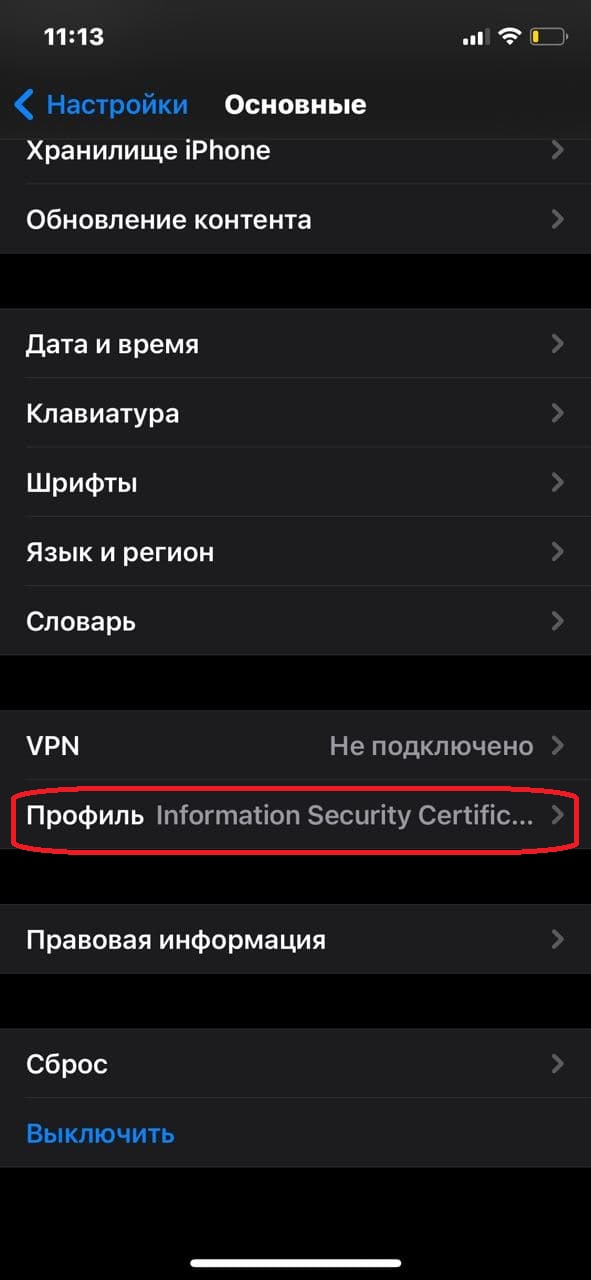 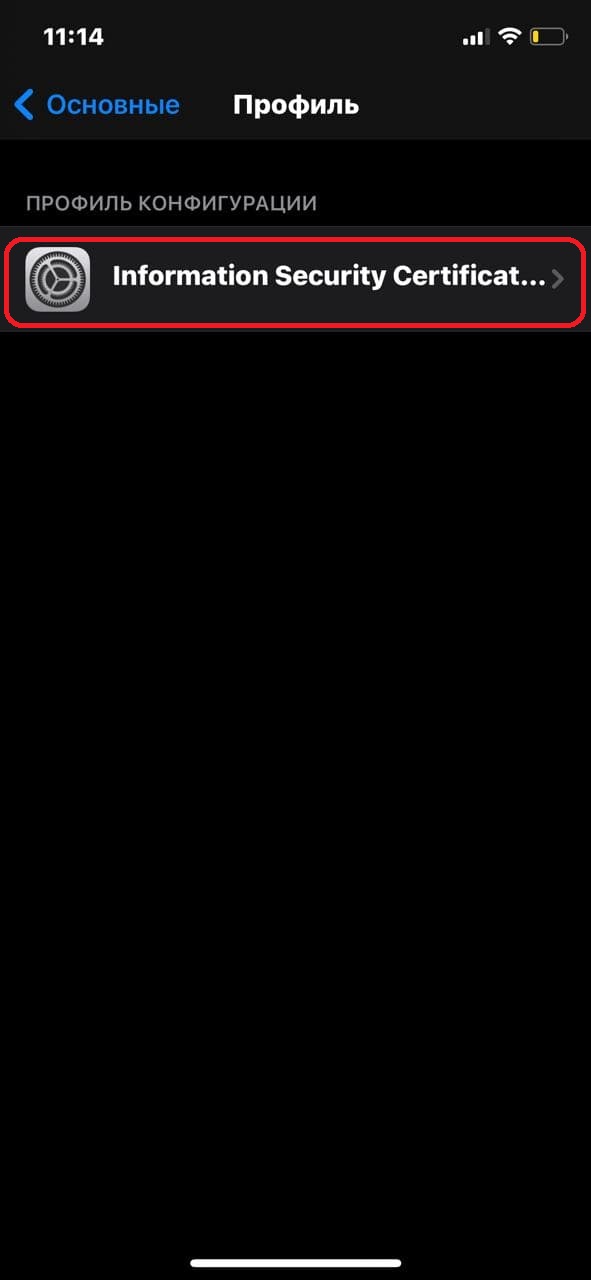 